Resoluciones #094 - #103Resoluciones #094 - #103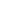 